КАМЧАТСКИЙ КРАЙЗАКОНОБ ОТДЕЛЬНЫХ ВОПРОСАХОКАЗАНИЯ БЕСПЛАТНОЙ ЮРИДИЧЕСКОЙ ПОМОЩИВ КАМЧАТСКОМ КРАЕПринят ПостановлениемЗаконодательного СобранияКамчатского края28 сентября 2012 года N 236Статья 1. Предмет регулирования настоящего ЗаконаНастоящий Закон определяет полномочия органов государственной власти Камчатского края в области обеспечения граждан Российской Федерации (далее - граждане) бесплатной юридической помощью, устанавливает дополнительные гарантии реализации права граждан на получение бесплатной юридической помощи в Камчатском крае, регулирует иные вопросы, связанные с обеспечением граждан бесплатной юридической помощью, оказываемой исполнительными органами Камчатского края, подведомственными им краевыми государственными учреждениями, входящими в государственную систему бесплатной юридической помощи, территориальным фондом обязательного медицинского страхования Камчатского края, адвокатами, участвующими в деятельности государственной системы бесплатной юридической помощи, нотариусами (далее - региональные участники государственной системы бесплатной юридической помощи, нотариусами).(в ред. Законов Камчатского края от 02.03.2023 N 185, от 05.10.2023 N 267)Статья 2. Правовая основа настоящего ЗаконаПравовой основой настоящего Закона являются Конституция Российской Федерации, Федеральный закон от 21.12.2021 N 414-ФЗ "Об общих принципах организации публичной власти в субъектах Российской Федерации", Федеральный закон от 21.11.2011 N 324-ФЗ "О бесплатной юридической помощи в Российской Федерации" (далее - Федеральный закон "О бесплатной юридической помощи в Российской Федерации"), иные федеральные законы и нормативные правовые акты Российской Федерации, Устав Камчатского края и законы Камчатского края.(в ред. Закона Камчатского края от 02.03.2023 N 185)Статья 3. Полномочия органов государственной власти Камчатского края в области обеспечения граждан бесплатной юридической помощью1. Законодательное Собрание Камчатского края осуществляет следующие полномочия:1) принимает законы и иные нормативные правовые акты Камчатского края в области обеспечения граждан бесплатной юридической помощью;2) иные полномочия в соответствии с федеральным законодательством и законодательством Камчатского края.2. Правительство Камчатского края осуществляет следующие полномочия:1) принимает нормативные правовые акты Камчатского края в области обеспечения граждан бесплатной юридической помощью в пределах полномочий, предусмотренных федеральным законодательством и законодательством Камчатского края;2) реализует в Камчатском крае государственную политику в области обеспечения граждан бесплатной юридической помощью;3) определяет исполнительный орган Камчатского края, уполномоченный в области обеспечения граждан бесплатной юридической помощью (далее - уполномоченный исполнительный орган Камчатского края);(в ред. Закона Камчатского края от 02.03.2023 N 185)4) определяет исполнительные органы Камчатского края, входящие в государственную систему бесплатной юридической помощи в Камчатском крае;(в ред. Закона Камчатского края от 02.03.2023 N 185)5) утратил силу. - Закон Камчатского края от 05.10.2023 N 267;6) определяет порядок взаимодействия участников государственной системы бесплатной юридической помощи в пределах полномочий, определенных Федеральным законом "О бесплатной юридической помощи в Российской Федерации";7) оказывает в пределах своих полномочий содействие развитию негосударственной системы бесплатной юридической помощи в Камчатском крае и обеспечивает ее поддержку, в том числе путем утверждения государственных программ Камчатского края, содержащих мероприятия в области обеспечения граждан бесплатной юридической помощью;(п. 7 в ред. Закона Камчатского края от 28.12.2015 N 748)8) устанавливает размер и порядок оплаты труда адвокатов, оказывающих бесплатную юридическую помощь гражданам в рамках государственной системы бесплатной юридической помощи;8(1) устанавливает перечень населенных пунктов, относящихся к труднодоступным и малонаселенным местностям в Камчатском крае, для целей оказания гражданам бесплатной юридической помощи;(п. 8(1) введен Законом Камчатского края от 02.03.2023 N 185)9) иные полномочия в соответствии с федеральным законодательством и законодательством Камчатского края.3. Уполномоченный исполнительный орган Камчатского края осуществляет следующие полномочия:(в ред. Закона Камчатского края от 02.03.2023 N 185)1) принимает нормативные правовые акты Камчатского края в области обеспечения граждан бесплатной юридической помощью в пределах полномочий, предусмотренных федеральным законодательством и законодательством Камчатского края;2) ежегодно не позднее 1 декабря заключает с адвокатской палатой Камчатского края соглашение об оказании бесплатной юридической помощи адвокатами, участвующими в деятельности государственной системы бесплатной юридической помощи;3) ежегодно не позднее 31 декабря опубликовывает представленный в соответствии с частью 4 статьи 18 Федерального закона "О бесплатной юридической помощи в Российской Федерации" адвокатской палатой Камчатского края список адвокатов, оказывающих гражданам бесплатную юридическую помощь, в средствах массовой информации и размещает его на официальном сайте исполнительных органов Камчатского края в информационно-телекоммуникационной сети Интернет;(в ред. Закона Камчатского края от 02.03.2023 N 185)4) устанавливает размер и порядок компенсации расходов адвокатов на оказание гражданам бесплатной юридической помощи в рамках государственной системы бесплатной юридической помощи;4(1) устанавливает порядок материально-технического обеспечения оказания гражданам, проживающим в труднодоступных и малонаселенных местностях в Камчатском крае, бесплатной юридической помощи;(п. 4(1) введен Законом Камчатского края от 02.03.2023 N 185)5) определяет порядок принятия решений об оказании в экстренных случаях бесплатной юридической помощи гражданам, оказавшимся в трудной жизненной ситуации;6) разрабатывает и реализует государственные программы Камчатского края, содержащие мероприятия в области обеспечения граждан бесплатной юридической помощью;(п. 6 в ред. Закона Камчатского края от 28.12.2015 N 748)7) иные полномочия в соответствии с федеральным законодательством и законодательством Камчатского края.4. Исполнительные органы Камчатского края, входящие в государственную систему бесплатной юридической помощи в Камчатском крае, осуществляют следующие полномочия:(в ред. Закона Камчатского края от 02.03.2023 N 185)1) определяют подведомственные им краевые государственные учреждения, входящие в государственную систему бесплатной юридической помощи;2) оказывают гражданам бесплатную юридическую помощь в виде правового консультирования в устной и письменной форме по вопросам, относящимся к их компетенции, в порядке, установленном законодательством Российской Федерации для рассмотрения обращений граждан;3) иные полномочия в соответствии с федеральным законодательством и законодательством Камчатского края.Статья 4. Виды бесплатной юридической помощи, оказываемой региональными участниками государственной системы бесплатной юридической помощи1. Бесплатная юридическая помощь оказывается региональными участниками государственной системы бесплатной юридической помощи в виде:1) правового консультирования в устной и письменной форме;2) составления заявлений, жалоб, ходатайств и других документов правового характера;3) представления интересов гражданина в судах, государственных и муниципальных органах, организациях в случаях и в порядке, которые установлены федеральными законами и настоящим Законом.2. Бесплатная юридическая помощь может оказываться региональными участниками государственной системы бесплатной юридической помощи в иных не запрещенных законодательством Российской Федерации видах.Статья 5. Оказание бесплатной юридической помощи региональными участниками государственной системы бесплатной юридической помощи1. Исполнительные органы Камчатского края, подведомственные им краевые государственные учреждения, входящие в государственную систему бесплатной юридической помощи, территориальный фонд обязательного медицинского страхования Камчатского края оказывают гражданам бесплатную юридическую помощь, предусмотренную пунктом 1 части 1 статьи 4 настоящего Закона, по вопросам, относящимся к их компетенции, в порядке, установленном законодательством Российской Федерации для рассмотрения обращений граждан.(в ред. Закона Камчатского края от 02.03.2023 N 185)2. Утратила силу. - Закон Камчатского края от 05.10.2023 N 267.3. Адвокаты, участвующие в деятельности государственной системы бесплатной юридической помощи, оказывают гражданам, указанным в статье 6 настоящего Закона, бесплатную юридическую помощь всех предусмотренных частью 1 статьи 4 настоящего Закона видов в соответствии с частями 2, 3 статьи 20 и статьей 21 Федерального закона "О бесплатной юридической помощи в Российской Федерации", а также частями 3.1, 3.2 настоящей статьи.(в ред. Законов Камчатского края от 29.12.2012 N 196, от 05.10.2023 N 267)3.1. Адвокаты, участвующие в деятельности государственной системы бесплатной юридической помощи, осуществляют правовое консультирование в устной и письменной форме граждан, указанных в статье 6 настоящего Закона, и составляют для них заявления, жалобы, ходатайства и другие документы правового характера по следующим вопросам:(часть 3.1 введена Законом Камчатского края от 29.12.2012 N 196; в ред. Закона Камчатского края от 05.10.2023 N 267)1) признание гражданина безвестно отсутствующим или объявление гражданина умершим;2) подача в суд заявления о совершенных нотариальных действиях или об отказе в их совершении;3) подача в суд заявления об установлении факта, имеющего юридическое значение;(п. 3 введен Законом Камчатского края от 01.04.2014 N 416)4) подача в суд заявления о признании гражданина недееспособным.(п. 4 введен Законом Камчатского края от 01.04.2014 N 416)5) подача в суд заявления о лишении родительских прав;(п. 5 введен Законом Камчатского края от 29.12.2014 N 562)6) подача в суд заявлений об определении места жительства ребенка, определении порядка общения с ребенком;(п. 6) введен Законом Камчатского края от 29.12.2014 N 562)7) начисление платы за жилое помещение и коммунальные услуги;(п. 7 введен Законом Камчатского края от 04.06.2020 N 471)8) возмещение вреда, причиненного здоровью в результате преступления;(п. 8 введен Законом Камчатского края от 04.06.2020 N 471)9) нарушение прав граждан в сфере охраны здоровья, причинение вреда жизни и (или) здоровью при оказании гражданам медицинской помощи.(п. 9 введен Законом Камчатского края от 04.06.2020 N 471)3.2. Адвокаты, участвующие в деятельности государственной системы бесплатной юридической помощи, представляют в судах интересы граждан, указанных в статье 6 настоящего Закона, если они являются заявителями при рассмотрении судами дел:(часть 3.2 введена Законом Камчатского края от 29.12.2012 N 196; в ред. Закона Камчатского края от 05.10.2023 N 267)1) о признании гражданина безвестно отсутствующим или об объявлении гражданина умершим;2) по заявлениям о совершенных нотариальных действиях или об отказе в их совершении;3) по заявлениям об установлении факта, имеющего юридическое значение;(п. 3 введен Законом Камчатского края от 01.04.2014 N 416)4) по заявлениям о признании гражданина недееспособным.(п. 4 введен Законом Камчатского края от 01.04.2014 N 416)5) по заявлениям о лишении родительских прав;(п. 5 введен Законом Камчатского края от 29.12.2014 N 562)6) по заявлениям об определении места жительства ребенка, определении порядка общения с ребенком.(п. 6 введен Законом Камчатского края от 29.12.2014 N 562)4. Утратила силу. - Закон Камчатского края от 05.10.2023 N 267.5. Нотариусы в рамках государственной системы бесплатной юридической помощи оказывают бесплатную юридическую помощь гражданам, обратившимся за совершением нотариальных действий, исходя из своих полномочий путем консультирования по вопросам совершения нотариальных действий в порядке, установленном законодательством Российской Федерации о нотариате.Нотариусы в рамках государственной системы бесплатной юридической помощи исходя из своих полномочий удостоверяют бесплатно доверенности на представление адвокатами, являющимися участниками государственной системы бесплатной юридической помощи, интересов граждан, указанных в статье 6 настоящего Закона, в случаях, предусмотренных частью 3 статьи 20 Федерального закона "О бесплатной юридической помощи в Российской Федерации", а также частью 3.2 настоящей статьи, в судах, государственных и муниципальных органах, организациях.(часть 5 введена Законом Камчатского края от 05.10.2023 N 267)Статья 6. Категории граждан, имеющих право на получение всех видов бесплатной юридической помощи, оказываемой региональными участниками государственной системы бесплатной юридической помощи1. Право на получение всех предусмотренных статьей 4 настоящего Закона видов бесплатной юридической помощи, оказываемой региональными участниками государственной системы бесплатной юридической помощи, имеют категории граждан, указанные в части 1 статьи 20 Федерального закона "О бесплатной юридической помощи в Российской Федерации", а также:1) бывшие несовершеннолетние узники концлагерей, гетто, других мест принудительного содержания, созданных фашистами и их союзниками в период второй мировой войны;2) лица, относящиеся к коренным малочисленным народам Севера, Сибири и Дальнего Востока Российской Федерации;(в ред. Закона Камчатского края от 27.04.2016 N 776)3) многодетные родители;(п. 3 введен Законом Камчатского края от 01.04.2014 N 416)4) одинокие родители;(п. 4 введен Законом Камчатского края от 01.04.2014 N 416)5) неработающие граждане, которым назначена страховая пенсия по старости в соответствии с Федеральным законом от 28.12.2013 N 400-ФЗ "О страховых пенсиях";(п. 5 в ред. Закона Камчатского края от 04.06.2020 N 471)5(1) граждане предпенсионного возраста (в течение пяти лет до наступления возраста, дающего право на страховую пенсию по старости, в том числе назначаемую досрочно);(п. 5(1) введен Законом Камчатского края от 04.06.2020 N 471)6) инвалиды III группы;(п. 6 введен Законом Камчатского края от 29.12.2014 N 562; в ред. Закона Камчатского края от 04.06.2020 N 471)7) ветераны боевых действий, члены семей погибших (умерших) ветеранов боевых действий;(п. 7 введен Законом Камчатского края от 29.12.2014 N 562)7(1) военнослужащие, лица, проходящие службу в подразделениях войск национальной гвардии Российской Федерации и имеющие специальное звание полиции, лица, проходящие службу в органах Федеральной службы безопасности Российской Федерации, включенные в списки личного состава воинских частей, указанных подразделений и органов, находящихся на территории Камчатского края, лица, заключившие контракт о пребывании в добровольческом формировании (о добровольном содействии в выполнении задач, возложенных на Вооруженные Силы Российской Федерации), направленные в установленном порядке с территории Камчатского края для участия в специальной военной операции, проводимой Вооруженными Силами Российской Федерации с 24 февраля 2022 года, и члены их семей;(п. 7(1) введен Законом Камчатского края от 02.03.2023 N 185)8) неработающие ветераны труда, указанные в части 3 статьи 5 Закона Камчатского края от 26.05.2009 N 267 "О мерах социальной поддержки отдельных категорий ветеранов, реабилитированных лиц и лиц, признанных пострадавшими от политических репрессий";(п. 8 введен Законом Камчатского края от 29.12.2014 N 562; в ред. Закона Камчатского края от 27.09.2018 N 263)9) лица, подвергшиеся политическим репрессиям и впоследствии реабилитированные;(п. 9 введен Законом Камчатского края от 01.06.2017 N 99)10) лица, находившиеся на полном содержании погибшего (умершего) в результате несчастного случая, преступления или получавшие от него помощь, которая была для них постоянным и основным источником средств к существованию, а также лица, признанные его иждивенцами в порядке, установленном законодательством Российской Федерации;(п. 10 введен Законом Камчатского края от 04.06.2020 N 471)11) беременные женщины и женщины, находящиеся в отпуске по беременности и родам или в отпуске по уходу за ребенком до достижения им возраста трех лет.(п. 11 введен Законом Камчатского края от 04.06.2020 N 471)2. Утратила силу. - Закон Камчатского края от 27.04.2016 N 776.Статья 7. Перечень документов, необходимых для получения всех видов бесплатной юридической помощи, оказываемой региональными участниками государственной системы бесплатной юридической помощиПолучение гражданами, указанными в статье 6 настоящего Закона, всех предусмотренных статьей 4 настоящего Закона видов бесплатной юридической помощи, оказываемой региональными участниками государственной системы бесплатной юридической помощи, осуществляется на основании следующих документов:1) письменное заявление об оказании бесплатной юридической помощи;2) документ, удостоверяющий личность гражданина;(п. 2 в ред. Закона Камчатского края от 28.12.2015 N 748)3) иные документы, подтверждающие отнесение гражданина к категории граждан, имеющих право на получение всех видов бесплатной юридической помощи, оказываемой региональными участниками государственной системы бесплатной юридической помощи. Перечень таких документов устанавливается нормативным правовым актом уполномоченного исполнительного органа Камчатского края.(в ред. Закона Камчатского края от 02.03.2023 N 185)Статья 8. Размер, порядок оплаты труда адвокатов, оказывающих гражданам бесплатную юридическую помощь в рамках государственной системы бесплатной юридической помощи, и компенсации их расходов на оказание такой помощи1. Размер, порядок оплаты труда адвокатов, оказывающих гражданам бесплатную юридическую помощь в рамках государственной системы бесплатной юридической помощи, устанавливаются постановлением Правительства Камчатского края.2. Компенсации подлежат следующие расходы адвокатов на оказание гражданам бесплатной юридической помощи в рамках государственной системы бесплатной юридической помощи:1) расходы по проезду в пределах территории Камчатского края любым видом транспорта, в том числе личным (за исключением такси), связанные с представлением интересов гражданина в судах, государственных и муниципальных органах, организациях, расположенных вне населенного пункта, в котором проживает адвокат;2) дополнительные расходы, связанные с проживанием вне места постоянного жительства адвоката (суточные);3) расходы за наем жилого помещения.3. Размер и порядок компенсации расходов адвокатов на оказание гражданам бесплатной юридической помощи в рамках государственной системы бесплатной юридической помощи устанавливаются нормативным правовым актом уполномоченного исполнительного органа Камчатского края.(в ред. Закона Камчатского края от 02.03.2023 N 185)Статья 9. Утратила силу. - Закон Камчатского края от 02.03.2023 N 185.Статья 10. Финансовое обеспечение реализации настоящего ЗаконаФинансовое обеспечение реализации настоящего Закона является расходным обязательством Камчатского края и осуществляется за счет средств краевого бюджета.Статья 11. Заключительные положения1. Настоящий Закон вступает в силу через 10 дней после дня его официального опубликования.2. Со дня вступления в силу настоящего Закона признать утратившими силу:1) Закон Камчатского края от 28.04.2008 N 40 "Об обеспечении права граждан на получение бесплатной юридической помощи и о порядке материально-технического и финансового обеспечения адвокатской помощи в труднодоступных и малонаселенных местностях в Камчатском крае";2) Закон Камчатского края от 05.03.2010 N 389 "О внесении изменений в Закон Камчатского края "Об обеспечении права граждан на получение бесплатной юридической помощи и о порядке материально-технического и финансового обеспечения адвокатской помощи в труднодоступных и малонаселенных местностях в Камчатском крае".ГубернаторКамчатского краяВ.И.ИЛЮХИНг. Петропавловск-Камчатский5 октября 2012 годаN 131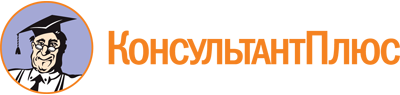 Закон Камчатского края от 05.10.2012 N 131
(ред. от 05.10.2023)
"Об отдельных вопросах оказания бесплатной юридической помощи в Камчатском крае"
(принят Постановлением Законодательного Собрания Камчатского края от 28.09.2012 N 236)Документ предоставлен КонсультантПлюс

www.consultant.ru

Дата сохранения: 26.12.2023
 5 октября 2012 годаN 131Список изменяющих документов(в ред. Законов Камчатского краяот 29.12.2012 N 196, от 01.04.2014 N 416,от 29.12.2014 N 562, от 28.12.2015 N 748,от 27.04.2016 N 776, от 01.06.2017 N 99,от 27.09.2018 N 263, от 04.06.2020 N 471,от 02.03.2023 N 185, от 05.10.2023 N 267)Положение абз. 2 ч. 5 вступает в силу с 01.01.2024 (Закон Камчатского края от 05.10.2023 N 267).